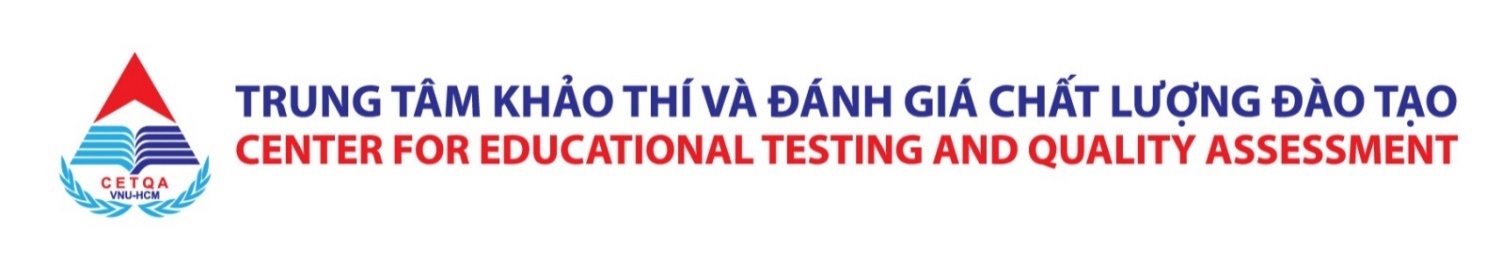 LỊCH THI CHỨNG CHỈ TIẾNG ANH ĐHQG-HCM (VNU-EPT) NĂM 2022Lưu ý: Lịch thi sẽ được cập nhật thường xuyên tại website: www.etcvnu.edu.vn  THÁNGNGÀY THI & BUỔI THINGÀY THI & BUỔI THINGÀY THI & BUỔI THIĐỊA ĐIỂM THI108/01/2022Thứ BảyBuổi SángTTKT&ĐGCLĐT115/01/2022Thứ BảyBuổi SángTTKT&ĐGCLĐT219/02/2022Thứ BảyBuổi SángTTKT&ĐGCLĐT305/03/2022Thứ BảyBuổi SángTTKT&ĐGCLĐT319/03/2022Thứ BảyBuổi SángTTKT&ĐGCLĐT402/04/2022Thứ BảyBuổi SángTTKT&ĐGCLĐT416/04/2022Thứ BảyBuổi SángTTKT&ĐGCLĐT507/05/2022Thứ BảyBuổi SángTTKT&ĐGCLĐT521/05/2022Thứ BảyBuổi SángTTKT&ĐGCLĐT604/06/2022Thứ BảyBuổi SángTTKT&ĐGCLĐT618/06/2022Thứ BảyBuổi SángTTKT&ĐGCLĐT702/07/2022Thứ BảyBuổi SángTTKT&ĐGCLĐT 716/07/2022Thứ BảyBuổi SángTTKT&ĐGCLĐT730/07/2022Thứ BảyBuổi SángTTKT&ĐGCLĐT813/08/2022Thứ BảyBuổi SángTTKT&ĐGCLĐT 827/08/2022Thứ BảyBuổi SángTTKT&ĐGCLĐT910/09/2022Thứ BảyBuổi SángTTKT&ĐGCLĐT924/09/2022Thứ BảyBuổi SángTTKT&ĐGCLĐT1008/10/2022Thứ BảyBuổi SángTTKT&ĐGCLĐT1022/10/2022Thứ BảyBuổi SángTTKT&ĐGCLĐT1105/11/2022Thứ BảyBuổi SángTTKT&ĐGCLĐT1119/11/2022Thứ BảyBuổi SángTTKT&ĐGCLĐT1203/12/2022Thứ BảyBuổi SángTTKT&ĐGCLĐT1217/12/2022Thứ BảyBuổi SángTTKT&ĐGCLĐT